REŠITEV NALOGDZ str. 92 /2. nalogaa) Na Ljubljanskem barjub) Na lesenih kolih, ki so bili zabiti v jezerska in močvirska tla.c) Iz lesa, gline, lubja in slameč) z lovom, ribolovom, nabiralništvom in poljedelstvomDZ str. 93 /3. naloga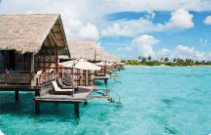 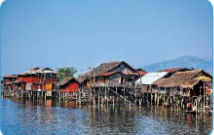 Leva fotografija prikazuje, da ponekod ljudje še danes živijo v koliščarskih naseljih, le da so tu uporabljeni še drugi gradbeni materiali. Desna slika prikazuje kolišče kot turistično naselje.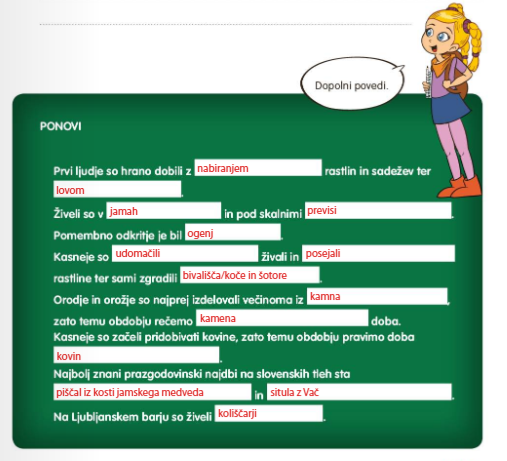 